DECATUR QUILT FEST AUCTION April 15, 2023QUILT AUCTION REGISTRATION FORM (ONE FORM PER QUILT)                                                                                               Date___________              Name of Seller:   	Decatur Guild Member? 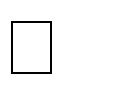 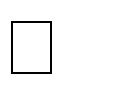 Address:    	 City:    	State:    __________Zip:    ______      Phone:    ____________________  Email Address___________________________________      Name of Quilt Pattern:  __________________________________Reserve Price (Minimum bid accepted)  $______________ Age of Quilt: _______________ Years (New, 1, 2, 3, 75...)                  Quilt Size (in inches) __________wide________long Quilt Made By:__________________________________  Quilted By:_____________________________________________ Description of Quilt:__(use back of form)_____________________________________________________________________ _____________________________________________________________________________________________________ _____________________________________________________________________________________________________ REGISTRATIONS MUST BE ACCOMPANIED WITH TWO NON-RETURNABLE PICTURES OF THE QUILT – 1 FRONT, 1 CLOSEUP OF DETAIL (MAY BE EMAILED AS A JPG).  PICTURES WILL BE USED FOR ADVERTISING REGISTRATION DEADLINE IS MARCH 15, 2023. The sooner received, the more advertising your item will get (DQG website, facebook, auctioneer’s websites) ALL QUILTS MUST BE DELIVERED TO THE CIVIC CENTER ARENA ON THURSDAY, APRIL 13, 2023 FROM 11-2 PM UNSOLD QUILTS WILL BE AVAILABLE FOR PICK UP AT THE CIVIC CENTER ON SATURDAY, APRIL 15, 2022 AT 5 PM UNSOLD QUILTS TO BE PICKED UP BY:_________________________________________Phone # __________________   I agree to allow the Decatur Quilters Guild to auction this quilt.  I understand that the Decatur Quilters Guild, Inc. will provide security and take the utmost care of my quilt. I also understand that the Decatur Quilters Guild, Inc. or the show facility is NOT responsible for the theft or damage to my quilt. I further agree to the following terms:  70% of sale amount will be paid to the seller, and 30% of sale amount to go to the Decatur Quilters Guild. SIGNED:     	 ----------------------------------------------------------------------------------------------------------------------------------------------------------------------                               This portion of the form will be given back to you when you deliver your quilts and surrendered back as receipt for unsold quilts.  Name of Seller _________________________________________ Phone_______________________ Address ________________________________________City__________________State____Zip_______Pattern of Quilt_______________________________________ I understand that the Decatur Quilters Guild, Inc. will provide security and take the utmost care of my quilt. I also understand that the Decatur Quilters Guild, Inc. or the show facility is NOT responsible for the theft or damage to my quilt.  SIGNED:     	 EMAIL THIS COMPLETED AUCTION REGISTRATION FORM AND PHOTOS TO:  cfeyen@yahoo.comor MAIL to: Auction Registration, c/o Cheryl Feyen, 97 Wisconsin Dr, Decatur, IL 62526 email to arrange quilt delivery and possible return via USPSQuilt # ____________ Quilt # ________ 